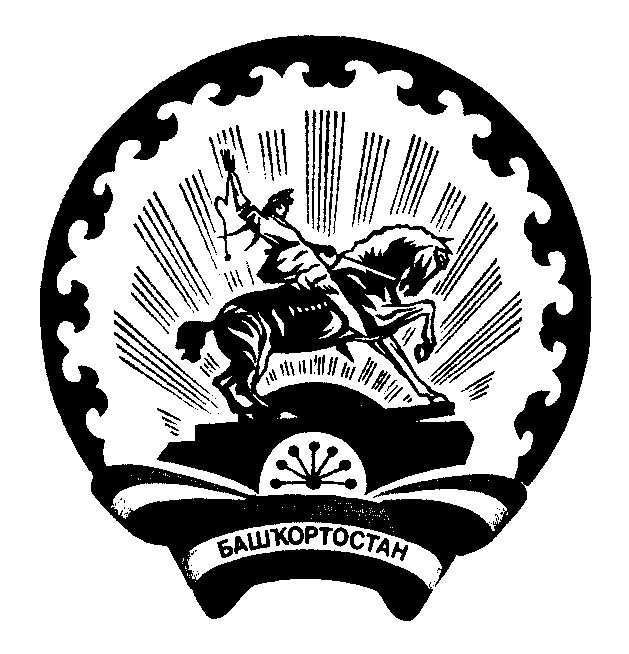 БАШ?ОРТОСТАН  РЕСПУБЛИКА3Ы                                                    СОВЕТ СЕЛЬСКОГО ПОСЕЛЕНИЯБ2Л2Б2й РАЙОНЫ МУНИЦИПАЛЬ                                                      УСЕНЬ-ИВАНОВСКИЙ СЕЛЬСОВЕТРАЙОН 292Н-ИВАНОВКА АУЫЛ                                                           МУНИЦИПАЛЬНОГО РАЙОНА БЕЛЕБЕЕВСКИЙСОВЕТЫ АУЫЛ БИЛ2М23Е СОВЕТЫ                            РАЙОН РЕСПУБЛИКИ БАШКОРТОСТАН452033, Б2л2б2й районы, )с2н-Ивановка ауылы,                                    452033, Белебеевский район, с.Усень-Ивановское,Гагарин урамы,101                                                                                           ул.Гагарина, 101   КАРАР                                                                                         РЕШЕНИЕ 23 ноябрь 2018й                            №271                                23 ноября 2018гО внесении изменений в решение Совета сельского поселения Усень-Ивановский сельсовет муниципального района Белебеевский район Республики Башкортостан от 19 августа 2013 года № 227 «О   порядке оформления прав пользования муниципальным имуществом сельского поселения Усень-Ивановский сельсовет муниципального района Белебеевский район Республики Башкортостан».В соответствии с частью 1 статьи 17.1 Федерального закона от 26.07.2006 
№ 135-ФЗ «О защите конкуренции» и рассмотрев Протест Белебеевской межрайонной прокуратуры от 30.08.2018 № 6д-2018 Совет сельского поселения Усень-Ивановский сельсовет муниципального района Белебеевский район Республики Башкортостан РЕШИЛ:1. Внести в Порядок оформления прав пользования муниципальным имуществом сельского поселения Усень-Ивановский сельсовет муниципального района Белебеевский район Республики Башкортостан, утвержденный решением Совета сельского поселения Усень-Ивановский сельсовет муниципального района Белебеевский район Республики Башкортостан от 19 августа 2013 года № 227 следующие  изменения:1.1 изложить пункт 2.2. в новой редакции:«2.2. Муниципальное имущество предоставляется без проведения конкурсов или аукционов в случаях, установленных частью 1 статьи 17.1 Федерального
 закона от 26.07.2006 №135-ФЗ «О защите конкуренции».2. Обнародовать настоящее решение в здании Администрации сельского поселения Усень-Ивановский сельсовет муниципального района Белебеевский район 
Республики Башкортостан на информационном стенде и разместить на официальном 
сайте сельского поселения Усень-Ивановский сельсовет муниципального района 
Белебеевский район Республики Башкортостан в сети Интернет.
        3. Контроль за исполнением настоящего решения возложить на Постоянную комиссию Совета сельского поселения Усень-Ивановский сельсовет муниципального района Белебеевский район Республики Башкортостан по бюджету, 
налогам и вопросам муниципальной  собственности. Глава сельского поселения                                                                         Д.В.Денисов                            